REFLECTION QUESTIONS AND PROMPTS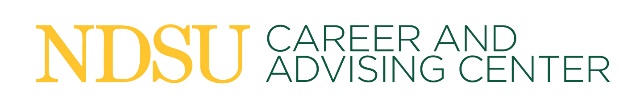 FOR INTERN AND CO-OP STUDENTSPREPARING FOR YOUR EXPERIENCE What are you most looking forward to as you prepare for your internship/co-op? What concerns or worries do you have? How have you prepared for this experience? What past experiences and prior knowledge will help you be successful in your internship/co-op? What goals have you set for yourself during this experience? At the end of this experience, I will be able to… What type of support system do you have in place? Do you have individuals you can go to for advice? MID-POINT CHECK-INRate your level of comfortability within your team/area, with your supervisor, and with your co-workers. How have these work relationships contributed positively or negatively to your experience thus far? How does your particular set of tasks and responsibilities fit in with the overall activities of the department or organization? What is your typical day like? How does your internship/co-op tie into the academic work you have done so far? What specific courses or concepts have been particularly most helpful to you? What do you find most rewarding about this position? Which of your strengths are proving to be your biggest assets for this employer? If you could change one thing about your organization, what would it be? WORKPLACE CULTURE Did you experience challenges with office politics or resistance to change within the organization? If so, how did it affect you, your work, and/or your team? What personal qualities or abilities have you observed, that make someone successful in this job or field? Talk about the pace of change within your office or organization. Was this surprising and/or difficult? How does the work your organization does influence social issues and/or policy? Tell one fun story that happened during your internship/co-op. Beyond the actual internship, what other perks or learning opportunities did your organization provide? What made you excited to come back to your internship each day? CONCLUDING THE INTERNSHIP/CO-OP What was one learning objective or goal you had for yourself on this internship/co-op? Did you accomplish it? Would you work for your site supervisor again? Why or why not? How did you affect change in the work you did? What barriers or support systems did you encounter as you tried to implement change? In what ways can you use what you’ve learned in your internship/co-op to enhance your experience in the classroom as you finish your degree? Would you recommend other students intern with the same company? Why or why not? What strengths, weaknesses, and skills did you discover through this experience? ARTICULATING THE GREATER IMPACT As a result of this experience, have your career objectives changed in any way? How do you see jobs in this field changing in the future? Within this field, what entry-level jobs are best for learning skills and gaining as much knowledge as possible? What advice would you give to yourself going into this job again, or to others going on co-op or doing an internship next semester? What will you do between now and your next internship/co-op/job to prepare for your next opportunity? 